                            Fondation Hanns Seidel                           Programme régional des bourses 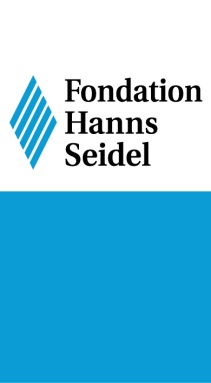 Guide explicatifLe certificat médical doit contenir des informations claires et simples d'un médecin (de préférence un spécialiste), et doit être titré 'certificat médical'. Les aspects suivants sont à détailler : Diagnostic, Anamnèse, Prévision :De quel handicap / maladie souffrez-vous et depuis quand ;Indiquez l'ampleur de la perturbation, le rationnement lié à votre santé, et si votre capacité d'étudier est limitée :En quoi ces perturbations affectent-elles vos études et votre participation aux examens, plus spécifiquement sur votre performance aux examens ;Quelles restrictions et incapacités sont liées à la maladie et/ou à votre handicap (diminution de la capacité de performance, douleurs, troubles de l'attention et de la concentration, réduction des facultés motrices etc.) ;L'ampleur et les conséquences qui résultent de ces restrictions.N.B. : Il s'agit ici d'un certificat médical, pas d'un rapport détaillé. Il suffit de quelques 5 à 10 lignes sur papier en en-tête du médecin, avec tampon médical, la date, le nom et la signature.Vos renseignements sont destinés uniquement à l'usage interne par la Fondation Hanns-Seidel et sont traités en toute confidentialité.